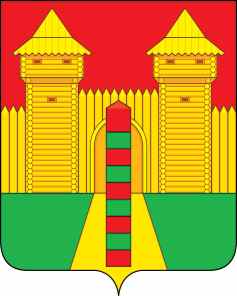 АДМИНИСТРАЦИЯ  МУНИЦИПАЛЬНОГО  ОБРАЗОВАНИЯ «ШУМЯЧСКИЙ  РАЙОН» СМОЛЕНСКОЙ  ОБЛАСТИРАСПОРЯЖЕНИЕот 17.04.2023г.  № 106-р        п. ШумячиНа основании обращения заместителя прокурора Шумячского района Смоленской области от 12.04.2023 г. № Исорг-20660023-225-23/27-20660023           1. Создать комиссию по обследованию зданий образовательных учреждений муниципального образования «Шумячский район» Смоленской области (далее – Комиссия) в составе:          2. Комиссии подготовить и представить на утверждение акт  обследования зданий образовательных учреждений муниципального  образования «Шумячский район» Смоленской области: МБОУ «Краснооктябрьская СШ», МБОУ «Руссковская СШ», МБДОУ  «Шумячский ЦРР- детский сад  «Солнышко» до 28 апреля 2023 года.          3. По результатам работы комиссии направить акты обследования вышеуказанных зданий образовательных учреждений муниципального  образования «Шумячский район» Смоленской области в адрес Отдела по образованию Администрации муниципального образования «Шумячский район» Смоленской области.Глава муниципального образования«Шумячский район» Смоленской области                                      А.Н. ВасильевО создании комиссии по обследованию зданий образовательных учреждений муниципального  образования «Шумячский район» Смоленской областиЕлисеенко Николай Михайлович- заместитель Главы муниципального образования «Шумячский район» Смоленской области, председатель комиссии;СтародвороваНаталья Анатольевна- начальник Отдела по строительству, ЖКХ и кап. ремонту Администрации муниципального образования «Шумячский район» Смоленской области, председатель комиссии, секретарь комиссии;Члены комиссии:Члены комиссии:ВинидиктоваТатьяна Васильевна- менеджер-инженер Отдела по образованию Администрации муниципального образования «Шумячский район» Смоленской области;Кулешова Анна Витальевна - ведущий специалист Отдела по образованию Администрации муниципального образования «Шумячский район» Смоленской области. 